ASIS Monthly Meeting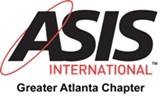 APril & May 2021April Chapter Meeting Review Michael Gips, JD, CPP, CSyP, CAECPP finished  his two-part series discussing protective intelligence. May Chapter Meeting Review Joshua Villines, CPP, PSP, PSI, ICPS; discussed understanding the threat risk profile when protecting soft targets and executives.CALL FOR VOLUNTEER WEBSITE ADMINISTRATOR!  Contact us at asis.atlanta@gmail.com if you are interested in helping our Board of Directors keep our website current with the chapter’s activities and information.  LEAD 2021 We will be hosting our scaled down LEAD event on August 25, 2021at the Metropolitan Club from 10:30am – 1:00pm. Visit: https://www.asisatl.org/lead to learn more regarding sponsorship opportunities to help make this event a success.    CHAPTER NEWSLETTERSVisit https://www.asisatl.org/ [asisatl.org] under the “More” tab.2021 IN PERSON LUNCHEON CHAPTER MEETINGSJune 16th: Greater Atlanta ASIS , Vice Chair Justin DeMone, Avigilon / Motorola Solutions): Understanding the current trends in security surveillance. (.75 CPE Credit)July 21rst: Chris Reider, CPP, PSP, PSI, ICPS: Understanding how Hyperautomation is changing the security industry. (.75 CPE Credit)Visit https://www.asisatl.org/ [asisatl.org] under the “Chapter Events” tab to register.  The meetings will be held at Maggiano's. The $40.00 ticket price includes lunch and beverages. Come join us for these great in-person networking and CPE educational opportunities!Treasurer’s Report As of May 25, 2021, the Chapter Wells Fargo account balance was $14,253.57. The largest expense occurred on May 20th for a $2,000.00 payment to the Metropolitan Club towards our LEAD Event. Other expenses include our recurring monthly Mail Chimp fee of $20.99 and $50.00 for a total of two ($25.00) gift cards for speakers.  The PayPal account had a balance of $1,222.39.  Combined total chapter funds currently are $15,475.96. The 2021 LEAD event third and final payment is due on July 25th for $2,245.15 to the Metropolitan Club.   2021 VIRTUAL TWO-HOUR CPEJune 24th: Noon – 2pm. Mr. Chris Reider, CPP will outline  an action plan managers can execute to marry their cybersecurity and physical security programs. July 29th: Noon – 2pm. Mr. Murray Montgomery will provide practical steps managers can implement in protecting their individual and organization's identity. You will obtain 2 hours of CPE credits for each event that will cost $25 per person.  Visit https://www.asisatl.org/ [asisatl.org] under the “Chapter Events” tab to register. We look forward to seeing you at these events! 